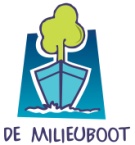 LESGEVERS EDUCATIEVE MILIEUBOOTTOCHTEN van 7 september tot 29 oktober 2021provincie West-Vlaanderen De Milieuboot zoekt lesgevers voor het begeleiden van de Educatieve Milieuboottochten van 7 september tot en met 29 oktober 2021 op de Leie en het Kanaal Roeselare-Leie met opstapplaatsen in Sint-Eloois-Vijve, Kortrijk, Ingelmunster, Izegem en Roeselare.Aan boord van een varend schip breng je als lesgever een interactief programma over water, waterlopen en natuur rond deze waterlopen. Tijdens de weekdagen begeleid je leerlingen van de tweede en derde graad Lager Onderwijs en van de eerste graad Secundair Onderwijs. Op woensdagnamiddag en in het weekend geef je uitleg aan volwassenen, jongerengroepen en individueel geïnteresseerden. profielJe hebt via diploma en/of ervaring kennis van natuur en milieu, bij voorkeur over water en waterlopen kennis van wetenschappen, ervaring in de milieueducatie, een diploma lerarenopleiding zijn pluspuntenJe hebt ervaring met interactief werken met kinderen en volwassenenJe bent creatief en een teamspelerJe vertoont een grote inzet en je ziet er niet tegenop om nieuwe informatie in te studeren en deel te nemen aan vormingsactiviteitenJe woont in de buurt van de vaartrajecten, bij voorkeur in driehoek Gent-Kortrijk-Brugge Je bent minstens 2 dagen/week beschikbaar en je bent bereid om ook in het weekend les te geven De Milieuboot biedteen tijdelijk en deeltijds contract (2 à 4 dagen/week)een verloning op niveau van barema sociaal-cultureel werk – educatieve medewerkerde nodige opleiding en informatie De Milieuboot vzwis een milieuorganisatie die zich via verschillende activiteiten en projecten inzet voor een duurzaam en integraal waterbeheer van de Vlaamse rivieren en kanalen. De Milieuboot informeert en sensibliseert jongeren en volwassenen over de waarde en het belang van onze waterlopen, van de ermee verbonden omgeving en van water in het algemeen. Jaarlijks neemt De Milieuboot 11.000 jongeren en volwassenen mee voor een unieke tocht over water. De werking wordt gesteund door het departement Omgeving van de Vlaamse overheid. Meer info op www.milieuboot.be.Wil je deel uitmaken van het milieubootteam? Solliciteer met motivatiebrief en cv vóór 31 juli naar De Milieuboot vzw t.a.v. Kathleen Van Damme, vandamme@milieuboot.be, De Gheeststraat 16, 9300 Aalst. De geselecteerde kandidaten worden vanaf 9 augustus uitgenodigd voor een sollicitatiegesprek en een schriftelijke proef. 